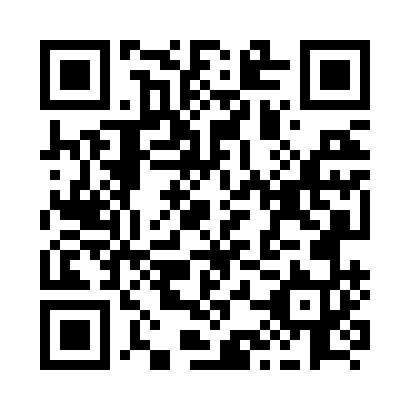 Prayer times for Bourgeois, New Brunswick, CanadaMon 1 Jul 2024 - Wed 31 Jul 2024High Latitude Method: Angle Based RulePrayer Calculation Method: Islamic Society of North AmericaAsar Calculation Method: HanafiPrayer times provided by https://www.salahtimes.comDateDayFajrSunriseDhuhrAsrMaghribIsha1Mon3:285:301:226:479:1411:162Tue3:295:311:226:479:1411:163Wed3:305:311:236:479:1311:154Thu3:315:321:236:479:1311:145Fri3:325:331:236:479:1311:136Sat3:335:341:236:469:1211:127Sun3:355:341:236:469:1211:118Mon3:365:351:236:469:1111:109Tue3:375:361:236:469:1111:0910Wed3:395:371:246:469:1011:0811Thu3:405:381:246:459:0911:0712Fri3:425:391:246:459:0911:0513Sat3:435:401:246:459:0811:0414Sun3:455:401:246:449:0711:0315Mon3:465:411:246:449:0711:0116Tue3:485:421:246:449:0611:0017Wed3:505:431:246:439:0510:5818Thu3:515:441:246:439:0410:5719Fri3:535:451:256:429:0310:5520Sat3:555:471:256:429:0210:5321Sun3:565:481:256:419:0110:5222Mon3:585:491:256:419:0010:5023Tue4:005:501:256:408:5910:4824Wed4:025:511:256:398:5810:4725Thu4:045:521:256:398:5710:4526Fri4:055:531:256:388:5610:4327Sat4:075:541:256:378:5410:4128Sun4:095:551:256:378:5310:3929Mon4:115:571:256:368:5210:3730Tue4:135:581:256:358:5110:3531Wed4:155:591:256:348:4910:33